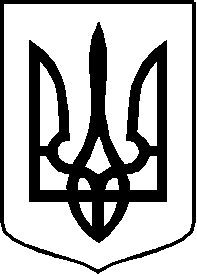 ДЕРЖАВНА УСТАНОВА«ЦЕНТР ГРОМАДСЬКОГО ЗДОРОВ’Я МІНІСТЕРСТВА ОХОРОНИ ЗДОРОВ’Я УКРАЇНИ»вул. Ярославська, 41, м. Київ,  04071, тел. (044) 334-56-89E-mail: info@phc.org.ua, код ЄДРПОУ 40524109ЗАТВЕРДЖЕНОРішенням тендерного комітетувід "11" червня 2024 року № 184Голова тендерного комітету_____________О.Ю. ВовченкоОГОЛОШЕННЯ ПРО ЗАКУПІВЛЮ № 184Державна установа «Центр громадського здоров’я Міністерства охорони здоров’я України» (далі – Замовник) оголошує закупівлю згідно коду ДК 021:2015 - 64210000-1 - Послуг телефонного зв’язку та передачі даних (Послуги передачі коротких повідомлень (SMS-шлюз) для користувачів операторів рухомого мобільного зв’язку України) (далі – Послуги) за процедурою «Запит цінових пропозицій».Закупівля здійснюється за кошти Глобального фонду для боротьби зі СНІДом, туберкульозом та малярією «Стійка відповідь на епідемії ВІЛ і ТБ в умовах війни та відновлення України», згідно з Угодою про надання гранту між Державною установою «Центр громадського здоров’я Міністерства охорони здоров’я України» та Глобальним фондом            № 3645 від 19.12.2023 року.Найменування та місцезнаходження Замовника: Державна установа «Центр громадського здоров’я Міністерства охорони здоров’я України», 04071, м. Київ, 
вул. Ярославська 41.Назва предмета закупівлі: ДК 021:2015 - 64210000-1 - Послуг телефонного зв’язку та передачі даних (Послуги передачі коротких повідомлень (SMS-шлюз) для користувачів операторів рухомого мобільного зв’язку України).Строк надання послуг: з дати підписання договору – до 31.12.2024 рокуМісце надання послуг: 04071, м. Київ, вул. Ярославська, буд. 41.Технічні та якісні характеристики предмета закупівлі: визначені в Додатку 2 «Технічне завдання».Очікувана вартість предмета закупівлі: 16 000,00 грн. без ПДВ. Операції з оплати Товарів та послуг звільняються від оподаткування податком на додану вартість згідно статті 7 Закону України від 21.06.2012 року № 4999-VI «Про виконання програм Глобального фонду для боротьби із СНІДом, туберкульозом та малярією в Україні», п. 26 підрозділу 2 розділу XX Податкового кодексу України та постанови Кабінету Міністрів України від 17.04.2013 року № 284 «Деякі питання ввезення на митну територію України товарів і постачання на митній території України товарів та надання послуг, що оплачуються за рахунок грантів (субгрантів) Глобального фонду для боротьби із СНІДом, туберкульозом та малярією в Україні».Кінцевий термін подання цінових пропозицій: «19»  червня 2024 року до 13:00 (включно) за київським часом.Строк, протягом якого цінові пропозиції є дійсними: Цінові пропозиції вважаються дійсними протягом 90 (дев'яносто) календарних днів з дати кінцевого строку подання цінових пропозицій.Адреса веб-сайту, на якому розміщена інформація про закупівлю: https://phc.org.ua в розділі «Закупівлі».Прізвище, ім’я та по батькові, посада та електронна адреса однієї чи кількох посадових осіб Замовника, уповноважених здійснювати зв’язок з учасниками: З питань технічної специфікації:Загоровський Ігор Володимирович - Головний фахівець з інформаційних систем e-mail: i.zagorovskiy@phc.org.ua      тел.: +38 099 606 45 41.З питань проведення процедури закупівлі:Клєвцова Вікторія – Головний фахівець з закупівель та постачань Відділу закупівель та постачань, e-mail: v.klevtsova@phc.org.ua тел.: +38 050 508 62 46.Порядок подання цінових пропозицій.Цінова пропозиція повинна надсилатись на електрону адресу: v.klevtsova@phc.org.ua . Усі документи цінової пропозиції повинні бути у вигляді сканованої копії та мати чіткий вигляд повного (завершеного) документу, печатки (за наявності), підпису і т.ін. У разі якщо інформація на сканованій копії буде не доступна до перегляду (зображення буде не чітке, текст (повністю або частково) не буде видно), така пропозиція учасника відхиляється з підстави не надання інформації, передбаченої оголошенням про закупівлю. Цінова пропозиція та всі копії будь-яких документів, що включаються в пропозицію, мають бути обов’язково завіреними підписом уповноваженого представника учасника, а також скріпленими печаткою (за її наявності).Надані копії документів мають бути розбірливими та якісними. Відповідальність за достовірність наданої інформації в своїй тендерній пропозиції несе учасник. Всі пропозиції, отримані після кінцевого строку подання цінових пропозицій розгляду не підлягають. Кожен учасник має право подати лише одну цінову пропозицію.Цінова пропозиція повинна складатися з:документи, що підтверджують відповідність учасника кваліфікаційним критеріям та передбачені Додатком № 1 «Інформація про спосіб документального підтвердження відповідності Учасників встановленим кваліфікаційним критеріям»;інформації щодо відповідності запропонованих учасником послуг, технічним, якісними та кількісними характеристикам предмета закупівлі, яка надається шляхом заповнення/підписання Додатку 2 до цього оголошення про закупівлю, інформації про ціну пропозиції, яка надається шляхом заповнення форми «Форма цінової пропозиції», що викладена в Додатку 3 до цього оголошення про закупівлю;листа - згоди в довільній формі про те, що учасник ознайомився та зобов’язується дотримуватись вимог Кодексу поведінки для постачальників Глобального фонду, що викладений в Додатку 4 до оголошення про закупівлю;завіреної підписом уповноваженого представника учасника, а також скріпленої печаткою (за її наявності) Декларації конфлікту інтересів учасника, який подає цінову пропозицію, що викладена в Додатку 5 до оголошення про закупівлю;витяг та/або свідоцтво з Єдиного державного реєстру юридичних осіб, фізичних осіб-підприємців та громадських формувань;статут або інший установчий документ (для юридичних осіб) та/або опис з кодом, необхідним для доступу до електронних документів Учасника (виписка, статут).Перелік критеріїв та методика оцінки цінових пропозицій: Єдиний критерій оцінки є ціна – 100%. Найбільш економічно вигідною пропозицією буде вважатися пропозиція з найнижчою ціною з урахуванням усіх податків і зборів, окрім ПДВ.Інша інформація: Факт подання цінової пропозиції учасником - фізичною особою чи фізичною особою-підприємцем, яка є суб’єктом персональних даних, вважається безумовною згодою суб’єкта персональних даних щодо обробки її персональних даних у зв’язку з участю в процедурі закупівлі, відповідно до абзацу 4 статті 2 Закону України «Про захист персональних даних» від 01.06.2010 № 2297-VI жодних окремих підтверджень не потрібно подавати в складі цінової пропозиції. У всіх інших випадках, факт подання цінової пропозиції учасником – юридичною особою, що є розпорядником персональних даних, вважається підтвердженням наявності у неї права на обробку персональних даних, а також надання такого права Замовнику, як одержувачу зазначених персональних даних від імені суб’єкта (володільця). Таким чином, відповідальність за неправомірну передачу Замовнику персональних даних, а також їх обробку, несе виключно учасник процедури закупівлі, що подав цінову пропозицію жодних окремих підтверджень не потрібно подавати в складі цінової пропозиції. На підставі оцінки поданих пропозицій Замовник визначає переможця закупівлі та приймає рішення про намір укласти договір про закупівлю. Замовник має право відмінити процедуру закупівлі.Замовник не несе відповідальність: за роботу пошти, за будь-які поштові помилки, внаслідок яких матеріали (цінова пропозиція чи будь-які інші документи, необхідні для участі у процедурі закупівлі) учасників не надійшли, надійшли із запізненням, були загублені чи пошкоджені;за роботу операторів зв’язку; у випадку виникнення форс-мажорних обставин.Учасники погоджуються з тим, що Замовник не повертає матеріали, подані на будь-якій стадії проведення процедури закупівлі. Рішення Замовника є остаточним та оскарженню не підлягає.Всі цінові пропозиції, отримані після кінцевого терміну, розгляду не підлягають. Кожен учасник має право подати лише одну цінову пропозицію. У разі подання декількох цінових пропозицій одним учасником усі вони будуть відхилені. Замовник має право відмінити закупівлю.Замовник залишає за собою право вимагати від учасників додаткові матеріали або інформацію, що підтверджують відповідність окремих положень пропозицій вимогам оголошення про закупівлю.Додаток № 1Інформація про спосіб документального підтвердження відповідності Учасників встановленим кваліфікаційним критеріям*Невідповідність зазначеним вимогам призводить до автоматичної дискваліфікації.Додаток № 2ТЕХНІЧНЕ ЗАВДАННЯ(інформація про необхідні технічні, якісні та кількісні характеристики предмета закупівлі та опис предмета закупівлі)ДК 021:2015 - 64210000-1 - Послуги телефонного зв’язку та передачі даних (Послуги передачі коротких повідомлень (SMS-шлюз) для користувачів операторів рухомого мобільного зв’язку України)Послуги мають здійснюватися на номери користувачів всіх операторів рухомого мобільного зв’язку України			Передача повідомлень повинна проводитись від альфанумеричного імені замовникаОбмін повідомленнями між виконавцем та замовником має здійснюватись з використанням доступних методів API за протоколом HTTP та\або SOAP  		Обмін повідомленнями між виконавцем та замовником має здійснюватись з використанням доступних методів API за протоколом HTTP та\або SOAP  		SMS-повідомлення, що формується замовником та передається виконавцю для надсилання,  може включати до 160 символів при використанні латинського алфавіту (Latin 1 (ISO-8859-1) 7bit) або до 70 символів кирилиці  API сервіс виконавця має реалізувати можливість відправити повідомлення на окремий телефонний номер за допомогою методу, який має наступні параметри: • Альфанумеричне ім’я, що визначається замовником; • Номер телефону отримувача SMS повідомлення; • Текст SMS повідомлення 			Передача повідомлень має здійснюватися 24 години на добу 7 днів на тиждень, швидкість повинна складати не менше 5 шт/сек.			Деталізований звіт про надані Послуги повинен містити інформацію про статус повідомлення (відправлено, доставлено, помилка)Статистична інформація по розсилкам повідомлень має формуватись в особистому кабінеті замовника на сайті виконавця та завантажуватись  в .xls  форматі Процедура відправки повідомлення повинна повертати статус відправки повідомлення (наприклад: • SENT – у разі успіху відправки SMS повідомлення; • ERROR – помилка відправки, з детальним описом причини помилки)		Надання оперативної технічної підтримки в режимі «24х7х365»Надання  статистичного звіту за звітний період  (з 00:00:00 першого числа звітного місяця до 23:59:59 останнього дня цього ж місяця)Наявність служби підтримки в робочі години (з понеділка по суботу з 8:00 по 19:00).Орієнтовна кількість SMS повідомлення - 2 400 на місяць.Додаток 3до оголошення про закупівлю ФОРМА ЦІНОВОЇ ПРОПОЗИЦІЇ        Ми, _____________________________________________________ (назва учасника), надаємо свою цінову пропозицію закупівлю згідно код ДК 021:2015 - 64210000-1 - Послуги телефонного зв’язку та передачі даних (Послуги передачі коротких повідомлень (SMS-шлюз) для користувачів операторів рухомого мобільного зв’язку України)  у наступному обсязі:Умови оплати: Оплата здійснюється виключно без ПДВ. Умови оплати: (післяплата) щомісячно - за фактом надання послуг протягом 10 (десять) робочих днів на підставі актів надання послуг.Розрахунки за надані Послуги проводяться відповідно до Бюджетного кодексу України, в національній валюті України, в межах фактичного обсягу фінансування видатків Покупця.Операція з надання послуг звільняється від оподаткування податком на додану вартість згідно зі статтею 7 Закону України від 21.06.2012 року № 4999-VI «Про виконання програм Глобального фонду для боротьби із СНІДом, туберкульозом та малярією в Україні», п. 26 підрозділу 2 розділу XX Податкового кодексу України та постанови Кабінету Міністрів України від 17.04.2013 року № 284 «Деякі питання ввезення на митну територію України товарів і постачання на митній території України товарів та надання послуг, що оплачуються за рахунок грантів (субгрантів) Глобального фонду для боротьби із СНІДом, туберкульозом та малярією в Україні».* Учаснику необхідно заповнити клітинки, що виділено жовтим кольором.*Неприйняття умов співпраці призводить до автоматичної дискваліфікаціїПідписанням «Ціна тендерної пропозиції» підтверджуємо, що у разі перемоги нашої пропозиції ми зобов’язуємось:укласти з Державною установою «Центр громадського здоров’я Міністерства охорони здоров’я України» протягом узгодженого терміну договір про закупівлю за                                                                ДК 021:2015 - 64210000-1 - Послуги телефонного зв’язку та передачі даних (Послуги передачі коротких повідомлень (SMS-шлюз) для користувачів операторів рухомого мобільного зв’язку України) в рамках програми Глобального Фонду на умовах, які викладені у Оголошенні та пропозиції;дотримуватись чинного законодавства про економічні санкції, в тому числі, залежно від обставин, не укладати жодних угод, не брати участі в жодних транзакціях, жодній діяльності з будь-якою фізичною чи юридичною особою, на яку накладено санкції, або в інтересах будь-якої держави чи території, на яку поширюються санкції, за винятком випадків, коли це дозволено законодавством про економічні санкції. Законодавство про економічні санкції, що згадується, визначається таким чином: «Законодавство про економічні санкції» означає будь-які економічні чи фінансові санкції, що застосовуються Управлінням з контролю за іноземними активами Міністерства фінансів США («OFAC»), Державним департаментом США, будь-якою іншою установою уряду США, Організацією Об’єднаних Націй, Великою Британією, Європейським Союзом чи будь-якою його державою-учасницею та/або Швейцарією;не здійснювати операцій або іншим чином сприяти експорту, передачі товарів, послуг, програмного забезпечення, технічних даних або технологій в порушення чинних нормативних актів, законів або обов’язкових для виконання заходів.Запропонована цінова пропозиція включає всі витрати з надання послуг, а також всі податки та збори відповідно до чинного законодавства України.Термін дії даної пропозиції складає 90 календарних днів з дня відкриття Пропозиції.Повідомляємо, що ми ознайомлені з Постановою Кабінету Міністрів України від 
17 квітня 2013 р. № 284 «Деякі питання ввезення на митну територію України товарів і постачання на митній території України товарів та надання послуг, що оплачуються за рахунок грантів (субгрантів) Глобального фонду для боротьби із СНІДом, туберкульозом та малярією в Україні та «Кодексом поведінки постачальників», який затверджено 15 грудня 2009 року на засіданні Ради виконавчого менеджменту Глобального Фонду боротьби зі СНІД, туберкульозом та малярією і зобов’язуємось дотримуватись їх умов.Додаток 4до оголошення про закупівлю 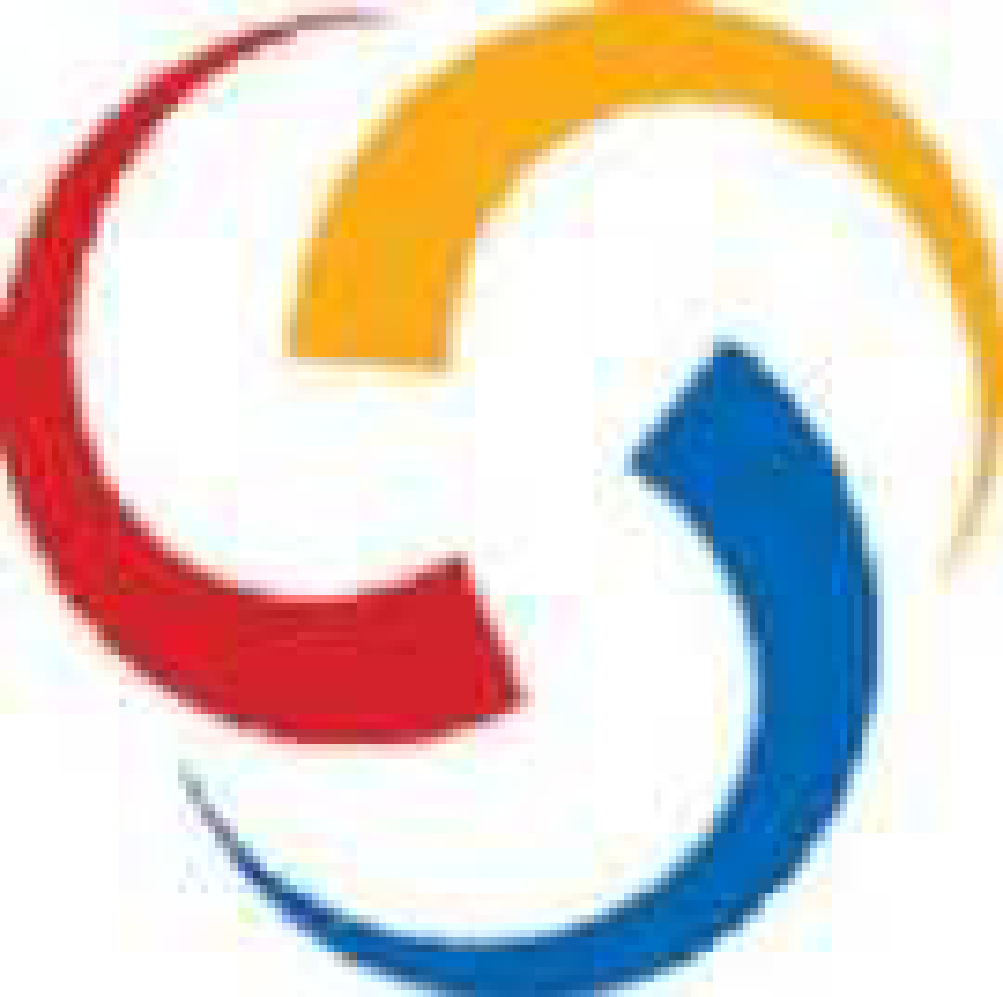                        The Global FundTo Fight AIDS, Tuberculosis and Malaria  КОДЕКС ПОВЕДІНКИ ПОСТАЧАЛЬНИКІВ*Вступ1. Як ключова міжнародна фінансова установа у сфері боротьби з ВІЛ/СНІД, туберкульозом та малярією, Глобальний Фонд визнає важливість підзвітності постачальників , а також прозорість та передбачуваність своїх операцій. 2. Згідно зі статутними документами, основними принципами роботи Глобального Фонду є відкритість, прозорість та підзвітність. Виходячи з цього, Глобальний Фонд прагне того, щоб уся його фінансова діяльність, включно з корпоративними закупівлями та грантовими операціями, відповідала найвищим етичним нормам, а також, щоб їх дотримувалися усі співробітники. 3. У відповідності із цими основними принципами роботи Глобального Фонду метою цього Кодексу поведінки («Кодексу») є забезпечити зобов‘язання постачальників дотримуватися чесності у грантових операціях та корпоративних закупівлях за кошти Глобального фонду. 4. Глобальний Фонд буде регулярно переглядати та, за необхідності, вносити зміни у цей Кодекс, для відображення кращих практик, отриманого досвіду та зворотнього зв’язку від партнерів.Мандат цього Кодексу 5. Цей Кодексу вимагає від усіх учасників тендерів, постачальників, агентів, посередників, консультантів та підрядників («постачальники»), включаючи всіх асоційованих членів, співробітників, найманих працівників, підрядників, агентів та посередників постачальних організацій (кожен з яких є «представником постачальника») дотримання найвищих етичних норм у діяльності, яка фінансується Глобальним фондом, пов’язаної з постачанням товарів та/або послуг Глобальному Фонду або будь-якому реципієнту коштів Глобального Фонду, в тому числі основним реципієнтам, суб-реципієнтам, іншим реципієнтам, координаційним механізмам країни, агентам із закупівель та безпосереднім покупцям.6. Основні реципієнти, суб-реципієнти, інші реципієнти, координаційні механізми країни, агенти із закупівель та безпосередні покупці повинні забезпечити комунікацію положень даного Кодексу усім своїм постачальникам, які в свою чергу повинні дотримуватися усіх викладених у ньому правил. Постачальники повинні забезпечити доведення Кодексу всім своїм Представникам та вдатися до розумних кроків для забезпечення дотримання ними його положень, в т.ч. вжити невідкладні заходи у разі порушення цих положень. Порушення цього Кодексу може призвести до рішення Глобального Фонду накласти санкції на відповідного Постачальника та/або Представника постачальника, призупинити виплату гранту його отримувачам або відмовити у фінансуванні. Чесність та прозорість діяльності 7. Глобальний Фонд жорстко заперечує будь-яку корупційну, шахрайську,змовницьку, анти-конкурентну або насильницьку діяльність, пов‘язану з його коштами, в тому числі грантами. Глобальний Фонд буде вдаватися до суворих і негайних дій в всіх обставинах, які предметно та достовірно свідчитимуть про наявність корумпованих, шахрайських, змовницьких, анти-конкурентних або насильницьких дій, як пояснюється далі за текстом. 8. Постачальники та представники постачальників повинні брати участь у закупівельних процедурах прозоро, відкрито, підзвітно та чесно, що також включає дотримання відповідного законодавства та правил стосовно чесної конкуренції, а також визначених стандартів якісної практики закупівель. 9. Постачальники та представники постачальників повинні відповідати на тендерні/конкурсні оголошення чесно, справедливо та зрозуміло, чітко демонструючи свою спроможність відповідати усім вимогам тендеру або контрактних документів. Вони також повинні дотримуватися усіх правил,встановлених для кожного окремого процесу закупівель, і брати участь у тендері та вступати в договірні правовідносини лише тоді, коли вони можуть і бажають виконувати всі зобов’язання за договором. 10. Постачальники та представники постачальників (безпосередньо або через агентів чи посередників) не можуть вдаватися до корупційної, шахрайської, змовницької, анти-конкуретної або насильницької діяльності в процесі участі у тендерах або здійсненні діяльності за договором, фінансованої Глобальним Фондом. Пояснення: «корупційна діяльність» передбачає пропозицію, обіцянку, надання, отримання або передачу (безпосередню або через агентів чи посередників) будь-якої цінності з метою незаконного впливу на дії іншої особи або установи;«шахрайська діяльність» передбачає будь-яку дію або бездіяльність, а також умисне викривлення даних, фактів, тощо, які завідомо й умисно або з необережності призводять до того, що особа або установа не можуть отримати фінансову або будь-яку іншу підтримку або ж здійснюються з метою уникнення виконання зобов’язання; «насильницька діяльність» передбачає будь-які дії або спробу впливати на рішення або дії певної особи чи установи шляхом нанесення шкоди, або погрози про нанесення шкоди (безпосередньо або через посередників) тій чи іншій особі або установі або їхній власності; «змовницька діяльність» передбачає домовленість між двома або більше особами або установами, спрямована на досягнення незаконних цілей, включаючи незаконний вплив на дії інших осіб або установ; "анти-конкурентна діяльність" передбачає будь-яку домовленість, договір, рішення або дії, об’єктом або результатом яких є обмеження або порушення конкуренції на будь-якому ринку. 11. Постачальники та представники постачальників не можуть вимагати, пропонувати, надавати або приймати, обіцяти або бути посередником у пропонуванні, передачі або отриманні коштів, винагород, процентних знижок, подарунків, комісійних коштів або інших платежів, окрім тих, які чітко передбачені і визначені Глобальним Фондом або реципієнтом гранту стосовно процесів закупівель або виконання положень угоди. 12. Інформація, дані, ноу-хау та документи, отримані та напрацьовані в ході участі в процесах закупівель Глобального Фонду або реципієнтів його гранту, а також в процесі здійснення контрактної діяльності за кошти Глобального Фонду за жодних обставин не можуть розголошуватися або передаватися третім сторонам з метою надання існуючим або потенційним Постачальникам вигіднішої позиції або переваги в тендерних або будь-яких інших процесах закупівель Глобального Фонду або реципієнта гранту ГФ, без попередньої письмової згоди Глобального Фонду. Дотримання законодавства 13. Постачальники та представники постачальників повинні у своїй діяльності дотримуватися усіх відповідних законів та положень, що діють в тій країні, де вони здійснюють свою роботу. Вони також повинні дотримуватися усіх опублікованих правил, політик та процедур Глобального Фонду, що стосуються сфер їхньої діяльності. 14. Постачальники та представники постачальників повинні забезпечувати наступне: щоб ресурси, отримані ними від Глобального Фонду, не використовувалися для підтримки, фінансування або заохочення насильства, сприяння терористам та терористичній діяльності або для фінансування організацій, що підтримують тероризм. 15. Постачальники та представники постачальників не можуть брати участь у діяльності, пов‘язаній з «відмиванням» грошей. Йдеться про будь-який вид діяльності, спрямований на приховання фактів щодо незаконного отримання коштів, наприклад, в результаті шахрайства, хабарництва або іншої незаконної діяльності. Доступ та співпраця 16. Постачальники та представники постачальників повинні зберігати у відповідних бухгалтерських книгах чіткі та повні дані обліку усіх фінансових та ділових транзакцій в рамках фінансованих Глобальним Фондом угод, щонайменше протягом п’яти років після дати останнього платежу, здійсненого в рамках угоди з Глобальним Фондом. 17. Постачальники та представники постачальників повинні співпрацювати з Глобальним Фондом і реагувати на будь-який запит від Офісу генерального інспектора (ОГІ Глобального Фонду), а також інших агентів та представників Глобального Фонду та надавати їм доступ до спілкування з відповідними співробітниками та перевірки будь-яких рахунків та облікових даних, а також іншої документації, пов’язаної з тендерами та виконанням положень угод, фінансованих Глобальним Фондом. 18. Постачальники та представники постачальників в будь-який момент надаватимуть всю можливу підтримку на запит Глобального Фонду з метою дотримання останнім будь-яких законодавчих, регуляторних або статутних вимог, висунутих перед ним. 19. Глобальний Фонд очікує, що реципієнти будуть вдаватися до негайних та відповідних дій в ситуаціях, коли реципієнту стане відомо, що будь-який з його представників або бенефіціаріїв за угодою, фінансованою Глобальним Фондом, бере участь або підозрюється в корупційних, шахрайських, змовницьких, анти-конкурентних або насильницьких видах діяльності, пов’язаних із закупівлями або реалізацією тієї чи іншої угоди. Глобальний Фонд накладатиме санкції, які вважатиме за доцільні у випадках, коли реципієнт не вживатиме належним чином (на розсуд Глобального Фонду) негайних та вчасних заходів у подібних ситуаціях. Публікації та реклама 20. Без попередньої письмової згоди Глобального Фонду Постачальники та представники постачальників не можуть (i) використовувати назву або логотип Глобального Фонду у своїх публікаціях або рекламі, (ii) використовувати свої безпосередні або непрямі ділові стосунки з Глобальним Фондом із метою отримання підтримки останнього на користь товарів та послуг того чи іншого постачальника, (i ii) здійснювати будь-яке представництво або заяви замість або від імені Глобального Фонду.Повне і відкрите надання інформації і конфлікти інтересів 21. Перед підписанням угоди або в процесі її виконання Постачальники повинні повідомити Глобальний Фонд, якщо вони або їхні Представники є суб’єктом санкцій або тимчасового відсторонення від справ, застосованих однією з провідних міжнародних фінансових установ, наприклад ООН або Світовим Банком. 22. Постачальники повинні повідомити Глобальний Фонд або фактичного реципієнта гранту про існуючі, або потенційні конфлікти інтересів, що стосуються Постачальників або їхніх Представників («конфлікт інтересів»). Глобальний Фонд вважає конфліктом інтересів таку ситуацію, в якій одна сторона має інтереси, які можуть негативно впливати на виконання останньою своїх обов’язків та відповідальності, договірних зобов’язань або призводити до порушень чинного законодавства. Таким чином, подібний конфлікт інтересів може спричинити або становити діяльність, яка є недопустимою згідно положень даного Кодексу. Задля забезпечення дотримання високих етичних норм і стандартів усіма постачальниками за угодами, що фінансуються Глобальним Фондом, останній буде вдаватися до відповідних заходів вирішення подібних конфліктів інтересів. Глобальний Фонд може в тому числі відмовити у наданні фінансування у випадках, коли певний конфлікт інтересів може стати на заваді здійснення чесного процесу закупівель. 23. Постачальники не можуть впливати або шукати важелі впливу на процеси прийняття рішень Глобального Фонду та не можуть вдаватися до таких дій, які можуть призводити до порушення Політики Глобального Фонду про етичні норми та конфлікти інтересів (https://www.theglobalfund.org/media/6016/core_ethicsandconflictofinterest_policy_en.pdf)24. Постачальники повинні негайно повідомляти Глобальний Фонд про найменшу загрозу правопорушень, пов’язаних із залученням ресурсів та грантових коштів Глобального Фонду, незалежно від участі в такому правопорушенні того чи іншого Постачальника або його Представника. Для отримання більш детальної інформації відвідайте сторінку https://www.ispeakoutnow.org/home-page/ Глобальний Договір ООН про корпоративну соціальну відповідальність 25. Глобальний Договір ООН є мережею добровільної міжнародної корпоративної відповідальності, створеною з метою підтримки участі приватного сектору та інших соціальних груп у спільній роботі над посиленням корпоративної соціальної відповідальності та загальноприйнятих соціальних засад та принципів охорони навколишнього середовища задля подолання труднощів, пов’язаних із процесами глобалізації (дивіться www.unglobalcompact.org). Глобальний Фонд заохочує всіх Постачальників до активної участі в даному Договорі. 26. Згідно з десятьма принципами, визначеними Глобальним Договором ООН, серед Постачальників заохочуються такі дії: підтримка та повага захисту загальновизнаних у світі прав людини;утримання від діяльності або участі в процесах порушення прав людини; дотримання свободи спілкування та визнання права на колективні переговори; підтримка боротьби з будь-якими формами примусової праці; підтримка дій зі скасування дитячої праці; підтримка дій, направлених на зменшення дискримінації при працевлаштуванні та на робочих місцях; підтримка запобіжних заходів зі збереження навколишнього середовища; підтримка ініціатив пропагування відповідальності за стан навколишнього середовища; підтримка розвитку та розповсюдження технологій, дружніх до навколишнього середовища; а також протидія корупції у всіх її проявах, включаючи вимагання та хабарництво.Захист дітей 27. Постачальники та Представники постачальників повинні гарантувати та захищати права всіх дітей, незалежно від їх здатності, етнічного походження, віри, статі, сексуальної орієнтації або культури.28. Принципи Прав Дітей та ведення підприємницької діяльності (див. http://childrenandbusiness.org/) надають базове підґрунтя для захисту та дотримання прав дітей. Глобальний Фонд наполегливо радить всім Постачальникам прийняти та застосовувати на практиці ці принципи, зокрема: нести відповідальність за дотримання прав дітей та сприяти дотриманню прав людини по відношенню до дітей;сприяти ліквідації дитячої праці, в тому числі в підприємницькій діяльності та в ділових відносинах;забезпечити захист та безпеку дітей у всіх видах підприємницької діяльності та на всіх видах підприємств;забезпечувати молодих робітників, батьків та опікунів гідною працею;переконуватися в безпеці продуктів та послуг, та намагатися підтримати права дітей за допомогою цих продуктів та послуг;використовувати ті засоби маркетингу та реклами, які не порушують права дітей;дотримуватись та підтримувати права дітей у сфері екології (безпечного навколишнього середовища), а також у галузі придбання та використання землі;дотримуватись та підтримувати права дітей у заходах безпеки;допомагати надавати захист дітям, які постраждалі внаслідок надзвичайних ситуацій;посилити зусилля на рівні громад та уряду, спрямовані на захист та дотримання прав дітей.29. Згідно з положеннями Конвенції МОП (Міжнародної Організації Праці) «Про заборону та негайні заходи щодо ліквідації найгірших форм дитячої праці» (Номер 182), Постачальники зобов’язані заборонити примусову чи обов’язкову дитячу працю у будь-яких формах, в тому числі у формі рабства або практик, подібних до рабства, таких як продаж та торгівля дітьми, боргову залежність або кріпацтво, та примусову чи обов’язкову працю, в тому числі примусове чи обов’язкове залучення дітей до участі в військовому конфлікті; дитячу проституцію або порнографію; використання дітей у протизаконних видах діяльності, зокрема, для виробництва та розповсюдження наркотиків; а також працю, яка може заподіяти шкоди здоров’ю, безпеці та благополуччю дітей.30. Згідно з положеннями Конвенції МОП (Міжнародної Організації Праці) «Про мінімальний вік для прийому на роботу» (Номер 138), Реципієнти не повинні приймати на роботу: (a) дітей віком до 14 років або, якщо дитина старше 14 років, до досягнення мінімального віку для прийому на роботу, відповідно до законодавства країни або країн, де передбачається повне або часткове виконання контракту, або до досягнення віку отримання мінімальної обов’язкової шкільної освіти, визначеного в країні або країнах, в залежності від того, який вік вище; та (b) осіб, які не досягли 18-річного віку, для праці, яка за своїм характером або умовами, в яких вона виконується, яка може заподіяти шкоди здоров’ю, безпеці та благополуччю таких осіб.Захист від сексуальної експлуатації, сексуального насильства і сексуальних домагань 31. Постачальникам та Представникам постачальників забороняється брати участь в діях, характер класифікується як сексуальна експлуатація, сексуальне насильство, або сексуальні домагання. Для цілей цього Кодексу, ці поняття мають наступні визначення:сексуальна експлуатація – будь-яке скоєне зловживання або спроба зловживання вразливим положенням, різницею положень у владній ієрархії або довірою, для сексуальних цілей, в тому числі, але не обмежуючись, отримання прибутку в фінансовій, соціальній або політичній формі, від сексуальної експлуатації іншої особи;сексуальне насильство означає скоєне посягання сексуального характеру або спроба такого посягання, яке відбувається із застосуванням фізичної сили, або за умов нерівності та примусу;сексуальні домагання – це будь-яка небажана поведінка сексуального характеру, яка обґрунтовано може сприйматися та розглядатися постраждалою особою як образлива та принизлива. Сексуальні домагання можуть означати будь-яку форму небажаної поведінки вербального, невербального чи фізичного характеру, в тому числі використання письмових або електронних засобів комунікації, яка може відбуватися між особами як однієї статі, так і різних статей.32. Постачальникам або Представникам постачальників забороняється вступати в сексуальні стосунки з дітьми (особами, які не досягли 18-річного віку), незалежно від віку повноліття або віку сексуальної згоди, встановлених місцевим законодавством (тієї держави, в якій відбувається сексуальна активність такого характеру). Помилка у визначенні реального віку дитини не є виправданням невиконання цього положення.33. Постачальники повинні запровадити політики та засоби для попередження та реагування на факти сексуальної експлуатації, сексуального насильства та сексуальних домагань. Крім того, вони повинні сприяти та надавати допомогу жертвам та потерпілим в сферах їх безпеки та захисту, медичної допомоги, послуг із психологічної та юридичної підтримки, а також забезпечити вчасний, безпечний та конфіденційний доступ жертв та потерпілих до засобів правового захисту.34. Постачальники та Представники постачальників повинні повідомляти Глобальний Фонд про всі випадки (в тому числі, про будь-які звинувачення) сексуальної експлуатації, сексуального насильства або сексуальних домаганьДодаток 5до оголошення про закупівлю Державній установі «Центр громадського здоров’я Міністерства охорони здоров’я України»ДЕКЛАРАЦІЯ КОНФЛІКТУ ІНТЕРЕСІВУчасника тендерної процедуриЩодо закупівлі за процедурою «Запит цінових пропозицій» згідно коду 
ДК 021:2015 - 64210000-1 - Послуги телефонного зв’язку та передачі даних (Послуги передачі коротких повідомлень (SMS-шлюз) для користувачів операторів рухомого мобільного зв’язку України), в рамках реалізації програми Глобального фонду для боротьби зі СНІДом, туберкульозом та малярією Перед заповненням цієї Декларації я, _____________________________ (ПІБ) представник учасника ____________________________ (назва учасника) ознайомився з Кодексом поведінки постачальників Глобального фонду*Необхідно уважно ознайомитися з наведеними нижче питаннями і відповісти «так» чи «ні» на кожне з питань. Відповідь «так» не обов'язково означає наявність конфлікту інтересів, але виявляє питання, що заслуговує подальшого обговорення і розгляду Комітетом з етики та тендерним комітетом.*Якщо послуги оплачуються за рахунок грантів (субгрантів) Глобального фонду для боротьби із СНІДом, туберкульозом та малярією в Україні** близькі особи - особи, які спільно проживають, пов’язані спільним побутом і мають взаємні права та обов’язки із суб’єктом, зазначеним у частині першій статті 3 Закону України «Про запобігання корупції» (крім осіб, взаємні права та обов’язки яких із суб’єктом не мають характеру сімейних), у тому числі особи, які спільно проживають, але не перебувають у шлюбі, а також - незалежно від зазначених умов - чоловік, дружина, батько, мати, вітчим, мачуха, син, дочка, пасинок, падчерка, рідний брат, рідна сестра, дід, баба, прадід, прабаба, внук, внучка, правнук, правнучка, зять, невістка, тесть, теща, свекор, свекруха, усиновлювач чи усиновлений, опікун чи піклувальник, особа, яка перебуває під опікою або піклуванням згаданого суб’єкта№з/пКваліфікаційні критерії (вимоги) до учасників *Документи, що підтверджують відповідність1.Наявність обладнання та матеріально-технічної бази, необхідних для надання послуг.Довідка у довільній формі, що містить інформацію про перелік в учасника обладнання та матеріально-технічної бази, необхідних для надання послуг.2.Наявність документально підтвердженого досвіду виконання аналогічного (аналогічних) за предметом закупівлі договору (договорів)Не менше 2 (двох) копій договорів (з додатками та додатковими угодами, що є його невід’ємними частинами) про надання аналогічних послуг у 2020 - 2023 роках. У разі, якщо в договорі  існує конфіденційна інформація, учасник має право цю інформацію закреслити/затемнити. Не менше 2-х (двох) копій актів наданих послуг, як документальне підтвердження виконання договорів.**Під аналогічним договором слід розуміти виконаний договір, аналогічний за предметом договору.3.Наявність резервного каналу розсилки на випадок відмови основного каналу розсилки.Довідка у довільній формі, що містить інформацію про наявність резервного каналу розсилки на випадок відмови основного каналу розсилки.4.Наявність досвіду забезпечення інтеграції з  інформаційно-телекомунікаційної системою мобільного додатку медичної інформаційної системи замовника з формування передачі повідомлень та контролю їх доставки. Довідка у довільній формі, що містить:   - Детальний опис взаємодії та формат обміну даними; - Опис форматів запитів і відповідей при взаємодії ITC  замовника та виконавця, приклад обміну інформаційними повідомленнями та тлумачення кодів успішної доставки та помилок.       Керівник Учасника процедури закупівлі                (або уповноважена особа) підписПрізвище,ініціали№п/пПредмет послугКількість послугЦіна за одиницю(без ПДВ), грнВартість                (без ПДВ), грн.1Послуги передачі коротких повідомлень (SMS-шлюз) для користувачів операторів рухомого мобільного зв’язку України6Загальна вартість Послуг (грн., без ПДВ)Загальна вартість Послуг (грн., без ПДВ)Загальна вартість Послуг (грн., без ПДВ)Загальна вартість Послуг (грн., без ПДВ)№з/пВідомості про учасника*Відомості про учасника*1Найменування юридичної особи:2Юридична адреса:3ПІБ та посада керівника юридичної особи (для Юр. осіб):4Номер телефону керівника юридичної особи  (для Юр. осіб):5Контактна особа:6Номер моб. телефону контактної особи:7Електронна пошта контактної особи:8Адреса веб-сайту (за наявності):9Банківські реквізити:10Вид коду економічної діяльності за КВЕД, або вид діяльності згідно статуту, в рамках якого юридична особа або фізична особа має право надавати відповідні послуги:11Група платника єдиного податку (лише для платників єдиного податку):№ з/пУмови співпраці*Умови співпраці*Умови співпраці*Відповідність вимогам / згода
(ТАК / НІ)1Загальний термін договору:початок:З моменту підписання договорукінець: 31.12.2024 рокукінець: 31.12.2024 року2Умови оплати:Оплата здійснюється виключно без ПДВ. Умови оплати: (післяплата) щомісячно - за фактом надання послуг протягом 10 (десять) робочих днів на підставі актів надання послуг.Оплата здійснюється виключно без ПДВ. Умови оплати: (післяплата) щомісячно - за фактом надання послуг протягом 10 (десять) робочих днів на підставі актів надання послуг.3РозрахунокБезготівковий розрахунок.Безготівковий розрахунок.4Можливість обрання кількох переможців:НІНІ5Штрафні санкції:Згідно умов договору.Згідно умов договору.6Умови надання послуг:Згідно умов договору.Згідно умов договору.7Дозволяється оплата ПДВ за проектом:НІ. Послуги, роботи та товари мають надаватись або постачатись без ПДВ. Закупівля буде здійснюватися за рахунок грантів Глобального Фонду (Постанова КМУ №284 від 17 квітня 2013 року «Деякі питання ввезення на митну територію України товарів і постачання на митній території України товарів та надання послуг, що оплачуються за рахунок грантів (субгрантів) Глобального фонду для боротьби із СНІДом, туберкульозом та малярією в Україні»). Існуюче законодавство безперешкодно дозволяє отримати звільнення від ПДВ для договорів.НІ. Послуги, роботи та товари мають надаватись або постачатись без ПДВ. Закупівля буде здійснюватися за рахунок грантів Глобального Фонду (Постанова КМУ №284 від 17 квітня 2013 року «Деякі питання ввезення на митну територію України товарів і постачання на митній території України товарів та надання послуг, що оплачуються за рахунок грантів (субгрантів) Глобального фонду для боротьби із СНІДом, туберкульозом та малярією в Україні»). Існуюче законодавство безперешкодно дозволяє отримати звільнення від ПДВ для договорів.8Фіксована вартість Послуг:Вартість Послуг не може бути змінена протягом строку дії договору.Вартість Послуг не може бути змінена протягом строку дії договору.Дата: «____» _____________ 2024 рокуКерівник Учасника процедури закупівлі (або уповноважена особа) підписПрізвище, ініціалиПитанняВідповідь(«Так»/«Ні»)Роз’яснення якщо відповідь «Так»Чи володієте Ви або Ваші близькі особи**, або всі інші особи, що діють в Ваших інтересах, прямо або як бенефіціар, акціями (частками, паями) або будь-якими іншими фінансовими інтересами в компаніях, що приймають участь у тендерній процедурі?Чи є Ви або Ваші близькі особи, або інші особи, що діють в Ваших інтересах, членами органів управління (Ради директорів, Правління) або виконавчими керівниками (директорами, заступниками директорів т.п.), а також працівниками, радниками, консультантами, агентами або довіреними особами ДУ «Центр громадського здоров’я МОЗ України»?Чи отримували Ви коли-небудь від представників ДУ «Центр громадського здоров’я МОЗ України» пропозиції сприяння в укладенні угоди за певну винагороду, що могло б бути сприйнято як спосіб незаконного або неетичного впливу на комерційні операції?Дата: «____» _____________ 2024Керівник Учасника процедури закупівлі (або уповноважена особа) підписПрізвище, ініціали